KEMENTERIAN AGAMA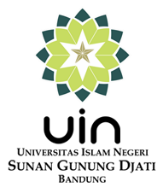 UNIVERSITAS ISLAM NEGERI (UIN)SUNAN GUNUNG DJATI BANDUNGFAKULTAS ILMU SOSIAL DAN ILMU POLITIKJl. AH Nasution No.105 Bandung Website:http://fisipuinsgd.ac.id Telp./ Fax  (022) 7811918BUKTI PENYERAHAN SKRIPSINomor:        /Un.05/III.8/Lab/PP.00.9/      /20…NAMA	:_____________________________________________________________NIM / JURUSAN	:_____________________________________________________________TANGGAL SIDANG	:_____________________________________________________________JUDUL SKRIPSI	:_____________________________________________________________	 _____________________________________________________________	 _____________________________________________________________	 _____________________________________________________________		Bandung,………………………….20….		Yang Menyerahkan,							________________________________Pembimbing SkripSi:Tanda Tangan:(Pembimbing I)NIP. …………………………….  (1 Exemplar Skripsi)(Pembimbing II)NIP. ……………………………. (1 Exemplar Skripsi)UPT. PERPUSTAKAAN UIN SGD BANDUNG,Staf/Petugas,____________________________NIP. PERPUSTAKAN FAKULTASStaf/Petugas,____________________________NIP.LABORATORIUM FAKULTAS(Kirim Soft File Skripsi Via Email)Staf/Petugas,________________________________NIP. 